「こまき未来大学祭」 出展申込書※ 基本的に本書式の変更は行わないでください。また、フォントサイズは10.5で統一をお願いします。１．基本情報２．企業・団体でのSDGs取組み内容について ３．合同説明会および企画発表会の参加について、いずれかの番号に○をしてください。 ４．事務局に確認したいこと、ご質問等があればお書きください。企業・団体名担当者名連絡先住所〒〒〒〒電話番号FAXFAXメールアドレスメールアドレス緊急時連絡先（上記電話番号と別の場合）緊急時連絡先（上記電話番号と別の場合）取組み概要SDGsとの関連性１：　２：　３：　４：　５：　６：　SDGsとの関連性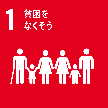 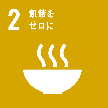 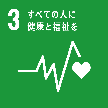 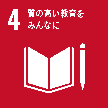 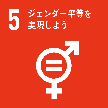 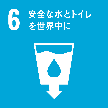 SDGsとの関連性7：　８：　９：　１０：１１：１２：SDGsとの関連性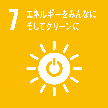 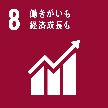 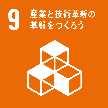 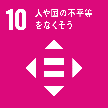 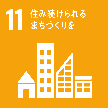 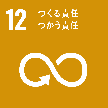 SDGsとの関連性１３：１４：１５：１６：１７：SDGsとの関連性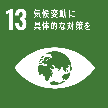 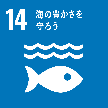 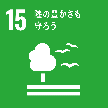 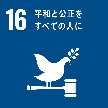 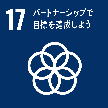 5月24日（水）18～19時「合同説明会」①ワクティブこまきで参加②オンラインで参加③不参加④未定9月20日（水）18～19時「企画発表会」①ワクティブこまきで参加②オンラインで参加③不参加④未定